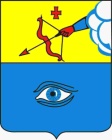 ПОСТАНОВЛЕНИЕ__09.12.2020__                                                                                   № __23/233_ г. ГлазовОб обеспечении подготовки проекта по внесению изменений в  Генеральный план города Глазова, утвержденный решением Глазовской городской Думы муниципального образования «Город Глазов» от 20.07.2008 № 593 «Об утверждении Генерального плана города Глазова»Руководствуясь Градостроительным  кодексом Российской Федерации, Законом Удмуртской Республики от 06.03.2014 № 3-РЗ, постановлением Правительства Удмуртской Республики от 29.12.2014 № 582 «Об утверждении Положения о порядке осуществления исполнительными органами государственной власти Удмуртской Республики полномочий по принятию решений по подготовке и утверждению схем территориального планирования муниципальных районов, генеральных планов поселений, городских округов, а также по внесению в них изменений», Распоряжением Правительства Удмуртской Республики от 12.05.2020 № 539-р «О подготовке проекта по внесению изменений в  Генеральный план города Глазова, утвержденный решением Глазовской городской Думы муниципального образования «Город Глазов» от 20.07.2008 № 593 «Об утверждении Генерального плана города Глазова», Положением о порядке подготовки документа территориального планирования муниципального образования «Город Глазов», утвержденным решением Глазовской городской Думы от 29.01.2020 № 544,  Уставом муниципального образования «Город Глазов» от 30.06.2005 №461,П О С Т А Н О В Л Я Ю:	1. Поручить управлению архитектуры и градостроительства Администрации города Глазова выступить организатором проведения работ по подготовке проекта по внесению изменений в  Генеральный план города Глазова, утвержденный решением Глазовской городской Думы муниципального образования «Город Глазов» от 20.07.2008 № 593 «Об утверждении Генерального плана города Глазова» (далее - Проект).	2. Утвердить прилагаемые порядок и сроки проведения работ по подготовке Проекта.	3. Настоящее постановление подлежит официальному опубликованию.	4. Контроль за исполнением настоящего постановления возложить на Первого заместителя Главы Администрации по вопросам строительства, архитектуры и жилищно-коммунального хозяйства С.К.Блинова.Приложение 1                                                                                    		Утверждено постановлением Администрации 	города Глазова     		от 09.12.2020 № _23/233_Порядок и сроки проведения работ по подготовке проекта по внесению изменений в  Генеральный план города Глазова, утвержденный решением Глазовской городской Думы муниципального образования «Город Глазов» от 20.07.2008 № 593 «Об утверждении Генерального плана города Глазова»Начальник управления архитектуры и градостроительства         						     	  А.А.СуслопаровАдминистрация муниципального образования «Город Глазов» (Администрация города Глазова) «Глазкар» муниципал кылдытэтлэн Администрациез(Глазкарлэн Администрациез)Глава города ГлазоваС.Н. Коновалов№Порядок проведения работ по подготовке проекта по внесению изменений в  Генеральный план города Глазова, утвержденный решением Глазовской городской Думы муниципального образования «Город Глазов» от 20.07.2008 № 593 «Об утверждении Генерального плана города Глазова» (далее – Проект)Сроки проведения работ по подготовке Проекта Ответственное лицо1Подготовка Проекта  в порядке, установленном действующим законодательством;до декабря 2020Управление архитектуры и градостроительства2Размещение  Проекта  в Федеральной государственной системе территориального планирования, не менее чем за три месяца до его утверждения, а также размещение Проекта на официальном портале муниципального образования «Город Глазов».декабрь 2020Управление архитектуры и градостроительства3Обеспечение проведения необходимых согласований Проекта в случаях и в порядке, предусмотренном статьей 25 Градостроительного кодекса Российской Федерациидекабрь 2020 года - январь 2021Управление архитектуры и градостроительства4Сбор, учет и рассмотрение предложений по внесению изменений в Генеральный план города Глазова. Подготовка рекомендаций о внесении в соответствии с поступившими предложениями изменений в Генеральный план города Глазова или об отклонении таких предложений с указанием причин отклонения.январь – февраль 2021Управление архитектуры и градостроительства5Назначение и проведение публичных слушаний (общественных обсуждений) по вопросу рассмотрения Проекта январь – февраль 2021Управление архитектуры и градостроительства6Администрация города Глазова с учетом заключения о результатах публичных слушаний (общественных обсуждений) по Проекту направляет в Министерство строительства, жилищно-коммунального хозяйства и энергетики Удмуртской Республики обращение по принятию решения по утверждению Проекта.В случае создания согласительной комиссии Администрация города Глазова по результатам ее работы направляет согласованный или не согласованный  в определенной части Проект в Министерство строительства, жилищно-коммунального хозяйства и энергетики Удмуртской Республики обращение по принятию решения по утверждениюфевраль - март 2021февраль - март 2021Управление архитектуры и градостроительства